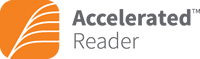 Accelerated Reader - AR is a powerful tool for monitoring and managing independent reading practice. With AR, teachers can create a reading programme to meet the needs of every student.Using information generated by the software, teachers can help students select books that are difficult enough to keep them challenged, but not too difficult to cause frustration. In addition, it helps teachers to monitor students’ vocabulary growth, literacy skills development and reading skills taught through other reading schemes.   Develop a lifelong love of reading in your students  Motivate students of all ages to read more, suitably challenging, books  Raise literacy standards for students of all ages and abilities  Access instant reporting on each student’s progress and diagnose problems All pupils within school have an accelerated reader book set within the correct level as all pupils are assessed regularly throughout the academic year. Pupils follow the ‘Drop Everything and Read’ model within school (twenty minutes each day) and are encouraged to take books home to further develop reading skills.    